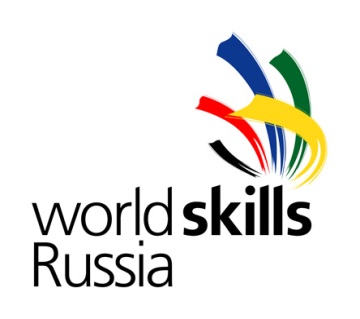 Конкурсное задание Компетенция«Прикладная эстетика»«оказание услуг по уходу за внешностью и декорированию внешности»Конкурсное задание включает в себя следующие разделы:ВведениеФормы участия в конкурсеЗадание для конкурсаМодули задания и необходимое времяКритерии оценкиКоличество часов на выполнение задания: 14 ч.Разработано экспертами WSR: Сикорская А. В.Сикорская С. В.Корабейник М. Э.Карамышева О. В.Страна: РоссияВВЕДЕНИЕ1.1. Название и описание профессиональной компетенции.1.1.1 Название профессиональной компетенции: Прикладная эстетика.1.1.2. Описание профессиональной компетенции.Предоставление услуг по косметическому уходу за лицом и телом путем механического, физического и химического воздействия в целях омоложения и коррекции проблемных зон, а также придания лицу индивидуальной выразительности, с использованием косметических средств; услуги выполняются для удовлетворения эстетических потребностей клиента в соответствии с его пожеланиями, направлениями моды и с учетом его индивидуальных особенностей (Профессиональный стандарт "Специалист по предоставлению бытовых косметических услуг". Система ГАРАНТ: http://base.garant.ru/70857624/#ixzz3vEZhPH9f). Косметик имеет широкую квалификацию: выполняет услуги по уходу за лицом и телом, по массажу и SPA, ногтевому сервису и декоративной косметике. Косметик владеет методами тестирования кожи и фигуры;  может определить цветотип и индивидуальные особенности внешности клиента. Косметик способен давать консультации по выбору цветовой палитры макияжа, подбору персонального стиля, уходу за кожей и за телом; уходу за ногтями; по выбору и использованию косметических средств. Важный инструмент работы косметика – его собственные руки; также косметик использует в своей работе специальные инструменты и технологическое оборудование, которое постоянно модернизируется. Косметики также занимаются розничной продажей средств по уходу за кожей, декоративной косметики, средств для ухода за ногтями.Работа косметика требует знаний в области санитарии и гигиены основ дерматологии и кожных болезней; косметической химии и космецевтики; основ физиотерапии; профессиональной этики и основ бизнеса в индустрии красоты. Чтобы предоставить клиенту качественное обслуживание, Косметик должен обладать знаниями о косметическом оборудовании,  об ингредиентах, используемых в косметике, о методах ухода за кожей и о том, как они влияют на кожу и тело. Консультирование по уходу за кожей требует знаний в области диетологии и физической культуры, кожных патологий и гигиены. Косметики также должны демонстрировать понимание работы электрических устройств, чтобы не навредить здоровью и безопасности клиентов во время процедур.Таким образом, работа косметика осуществляется на стыке различных дисциплин.Для косметиков важны хорошие навыки коммуникации, социальные навыки, уважение к людям. Специалисты, работающие в косметической отрасли, также должны уметь выявить и интерпретировать желания и нужды тех клиентов, которым может быть сложно их сформулировать.Профессиональные косметики работают в тесном контакте со специалистами из мира моды, СМИ, парикмахерами, врачами-косметологами, SPA-технологами, имиджмейкерами, визажистами-стилистами, мастерами ногтевого сервиса. Косметик должен следить за новинками отрасли в своей стране и за рубежом, постоянно совершенствуя и обновляя свои знания и профессиональные навыки. Для развития карьеры и профессионального развития косметику необходимо постоянно повышать квалификацию и развиваться, получать новые знания. Сегодня как никогда важно позитивное отношение к новым технологиям и их применению. Косметик должен быть здоров, уметь справиться с физической нагрузкой, особенно на опорно-двигательный аппарат. Справиться с нагрузками, возникающими во время работы, косметику помогает поддержание  здорового образа жизни и регулярные занятия физическими упражнениями, а также соблюдение эргономики. Также важным навыком для косметика является стрессоустойчивость. Косметику приходится оказывать услуги большому количеству людей, поэтому важно овладеть навыками психо-гигиены и использовать приемы психологической разгрузки при работе с клиентами. 1.2. Область применения1.2.1. Каждый Эксперт и Участник обязан ознакомиться с данным Конкурсным заданием.1.3. Сопроводительная документация1.3.1. Поскольку данное Конкурсное задание содержит лишь информацию, относящуюся к соответствующей профессиональной компетенции, его необходимо использовать совместно со следующими документами:•	«WorldSkills Russia», Техническое описание. Прикладная эстетика.•	«WorldSkills Russia», Правила проведения чемпионата.•	Принимающая сторона – Правила техники безопасности и санитарные нормы.2. ФОРМЫ УЧАСТИЯ В КОНКУРСЕИндивидуальный конкурс.3. ЗАДАНИЕ ДЛЯ КОНКУРСАСодержанием конкурсного задания являются услуги по уходу за внешностью и декорированию внешности. Конкурсанты выполняют процедуры на заранее отобранных моделях. До начала каждого модуля участники получают 15-минутную инструкцию от своих экспертов. Каждый вид услуги оценивается отдельно.Конкурс включает уход за лицом, телом, ногтями, а также макияж, моделирование и дизайн ногтей.Окончательные аспекты оценки уточняются членами жюри. Если участник конкурса не выполняет требования техники безопасности, подвергает опасности себя, модель или других конкурсантов, такой участник может быть отстранен от конкурса.Время и детали конкурсного задания в зависимости от конкурсных условий могут быть изменены членами жюри.Конкурсное задание выполняется по модулям. 4. МОДУЛИ ЗАДАНИЯ И НЕОБХОДИМОЕ ВРЕМЯМодули и время сведены в таблице 1 Таблица 1.Модуль А (день 1-й)Комплексный уход за кожей лица с аппаратной процедурой (вапоризация, УЗ-пилинг).Подготовить рабочее место. Провести санитарную обработку рабочих поверхностей.Обработать руки антисептиком.Провести процедуру демакияжа и поверхностного очищения кожи.Провести анализ кожи под лампой-лупой, заполнить диагностическую карту. Подписать карту.Провести аппаратную процедуру по очищению кожи лица (УЗ-пилинг).Надеть перчатки. Провести демонстрацию гигиенической чистки лица (распарить кожу под вапоризатором, продемонстрировать 1-2 приема мануальной/инструментальной чистки (экстракции комедонов) на 1-2 участках кожи: (если у модели нет показаний к мануальной чистке, конкурсант имитирует процедуру).Выполнить косметический массаж лица и шеи, используя не менее 5 массажных приемов.Проводить массаж в правильном ритме, с правильной скоростью, силой нажима и диапазоном движений, с учетом потребностей клиента.Нанести, выдержать и удалить косметическую маску на лицо и (по желанию конкурсанта) на шею. Выбрать и правильно применить косметические продукты для завершения  ухода за кожей лица.Проводить модель.Привести рабочее место в порядок по завершении процедуры.Окрашивание бровей и ресниц. Коррекция формы бровей пинцетом.Подготовить рабочее место. Провести санитарную обработку рабочих поверхностей.Соблюдать асептику и антисептику в ходе всей процедуры; обрабатывать руки антисептиком.Проводить процедуру в перчатках.Обсудить с клиентом цвет краски и желаемую форму бровей. Защитить кожу век.Подготовить, нанести и снять красящее вещество согласно технологическим требованиям и нормам расхода материала.Наметить длину, форму, точку излома и толщину бровей, используя линейку (угольник).Удалить лишние волоски, правильно натягивая и фиксируя кожу.Применить специальное  средство для кожи вокруг глаз после процедуры.Продемонстрировать результат клиенту, используя косметическое зеркальце.Привести рабочее место в порядок по завершении процедуры.Спа-маникюр с покрытием ногтей красным лаком.Подготовить рабочее место. Провести санитарную обработку рабочих поверхностей.Обработать руки антисептиком. Надеть перчатки.Провести санитарно-гигиеническую обработку ногтей, кожи рук клиента. Удалить имеющееся покрытие.Провести осмотр ногтей, кожи рук клиента.Провести диагностику ногтей, кожи рук клиента.Согласовать с клиентом длину и форму ногтей. Выполнить опиливание ногтей и придать им форму.Нанести размягчающее средство для кутикулы.Подготовить и сделать ванночку для рук; рабочие поверхности (стол, пол) должны оставаться сухими и чистыми.Провести скрабирование кистей, тщательно удалить скраб с кожи (частиц скраба не должно остаться на коже, одежде клиента и Косметика, рабочих поверхностях и на полу у рабочего места).Деликатно очистить зону кутикулы от наслоений отмершей кожи и кутикулы, используя атравматичные инструменты (увлажненный нож для кутикулы/шабер/апельсиновую палочку/ копытце; кусачки разрешается применять только для удаления заусенцев).Выполнить массаж рук до локтя.Нанести маску на кисти, покрыть пленкой или надеть специальные перчатки, укутать полотенцем/надеть варежки; выдержать экспозицию маски и снять ее с кожи, не оставив следов.Обезжирить поверхность ногтевой пластины.Нанести на ногти базовое покрытие, красный лак и защитное покрытие.Содержать рабочее место в чистоте и порядке в период работы.Убрать рабочее место по завершении процедуры.Модуль В (день 2-й)СПА-уход за телом с косметическим массажем тела и маской (обертыванием)Продемонстрировать подготовку себя, клиента и рабочего места к процедурам в соответствии с санитарно-гигиеническим требованиям и требованиям техники безопасности.Встретить клиента. Создать комфортную для клиента атмосферу.Провести санитарно-гигиеническую обработку стоп (ванночка либо антисептик). Провести поверхностное очищение кожи рук, ног и спины.Выбрать, нанести и тщательно снять скраб для тела (спина, ноги) (частиц скраба не должно остаться на коже, одежде клиента и мастера, на кушетке и на полу у рабочего места).Провести косметический массаж тела (спина, ноги, руки). Продемонстрировать различные массажные движения (не менее 5 видов массажных приемов: поглаживание, растирание, разминание, ударные приемы, вибрация).Выполнить массаж в правильном ритме и темпе; подобрать интенсивность воздействия и диапазон движений с учетом потребностей клиента.Выбрать, нанести, выдержать под пленкой и снять маску для тела (обертывание) (спина, ноги).Заполнить процедурную карту. Подписать ее.Подобрать и нанести средство для завершающего ухода за телом.Обезжирить стопы клиента.Предложить клиенту стакан воды.Проводить клиента.Поддерживать рабочее место в порядке и чистоте.Соблюдать эргономику.Выполнить уборку рабочего места.Депиляция волос теплым воском на голенях Подготовить рабочее место. Провести санитарную обработку рабочих поверхностей.Соблюдать асептику и антисептику в ходе всей процедуры; обрабатывать руки антисептиком в начале и, при необходимости, в процессе процедуры; проводить процедуру в перчатках.Подготовить, протестировать, нанести и снять воск согласно инструкции и потребностям клиента.Выполнять процедуру с соблюдением санитарно-гигиенических требований и требований техники безопасности.Наносить и снимать воск, сводя к минимуму возможные травмы кожи.Фиксировать кожу, чтобы свести к  минимуму возможные травмы и дискомфорт клиента.Проверять температуру воска перед нанесением.Качественно удалить остатки воска с поверхности кожи. Удалить отдельные оставшиеся волоски пинцетом.Нанести специальное  средство после воска.Привести рабочее место в порядок по завершении процедуры.Шугаринг предплечийЗнание и понимание технологии шугаринга (сахарной депиляции):Подготовить рабочее место. Провести санитарную обработку рабочих поверхностей.Соблюдать асептику и антисептику в ходе всей процедуры; обрабатывать руки антисептиком; проводить процедуру в перчатках.Выбрать нужное количество материала. Подготовить и разогреть в руках сахарную пасту.Выполнить процедуру с соблюдением санитарно-гигиенических требований и требований техники безопасности.Удалять пасту в правильном направлении.Натягивать и фиксировать кожу, чтобы свести к  минимуму возможные травмы и дискомфорт клиента.Нанести специальное  средство после удаления волос.Привести рабочее место в порядок по завершении процедуры.Модуль С (день 3-й)СПА-педикюр с нанесением красного лака на натуральные ногти.Подготовить рабочее место. Провести санитарную обработку рабочих поверхностей.Обработать руки антисептиком. Надеть перчатки.Провести санитарно-гигиеническую обработку ногтей и стоп клиента.Удалить имеющееся покрытие.Провести осмотр ногтей и стоп клиента.Провести диагностику ногтей и стоп клиента.Согласовать с клиентом длину ногтей. Выполнить опиливание ногтей под прямым углом.Нанести размягчающее средство для кутикулы.Приготовить и выполнить ванночку для ног; рабочие поверхности (стол, пол) должны оставаться сухими и чистыми.Обработать ступни шлифовальной пилкой.Провести скрабирование стоп, тщательно удалить скраб с кожи (частиц скраба не должно остаться на коже, одежде клиента и Косметика, рабочих поверхностях и на полу у рабочего места).Деликатно очистить зону кутикулы от наслоений отмершей кожи и кутикулы, используя атравматичные инструменты (увлажненный нож для кутикулы/шабер/апельсиновую палочку/ копытце; кусачки разрешается применять только для удаления заусенцев).Выполнить массаж ног до колена.Нанести маску на стопы, покрыть пленкой или надеть специальные носки, укутать полотенцем либо надеть утепляющие носки; выдержать экспозицию маски и снять ее с кожи, не оставив следов.Обезжирить поверхность ногтевой пластины.Нанести на ногти базовое покрытие, красный лак и защитное покрытие.Содержать рабочее место в чистоте и порядке в период работы.Убрать рабочее место по завершении процедуры.Торжественный макияж (свадебный).Подготовить рабочее место и клиента для нанесения макияжа. Защитить одежду модели пеньюаром.Определить и подобрать палитру макияжа в соответствии с темой макияжа и цветотипом модели.Выполнить свадебный макияж с коррекцией форм и черт лица.Наклеить искусственные ресницы.Привести рабочее место в порядок по завершении процедуры нанесения макияжа.Французский маникюр в технике гель-лак на типсах.Подготовить рабочее место. Провести санитарную обработку рабочих поверхностей.Обработать руки (свои и клиента) антисептиком.Обезжирить ногти и подготовить к наклеиванию типс.Обрезать типсы до нужной длины. Наклеить типсы. Придать им желаемую форму (длина и форма ногтей должна быть согласована с клиентом). Зашлифовать полировочным бафом.Выполнить покрытие гель-лаком «Французский маникюр» розовая основа, белый кончик). Высушить покрытие в УФ-лампе.Содержать рабочее место в чистоте и порядке в период работы.Убрать рабочее место по завершении процедуры.5. Критерии оценкиВ данном разделе определены критерии оценки и количество начисляемых баллов (субъективные, оценки мастерства и объективные), см. Таблицу 2. Общее количество баллов задания/модуля по всем критериям оценки составляет 84.Таблица 2.НавыкВремя выполненияМодуль А (день 1-й)Комплексный уход за кожей лица с аппаратной процедурой (вапоризация, УЗ-пилинг).Окрашивание бровей и ресниц. Коррекция формы бровей пинцетом.Спа-маникюр с покрытием ногтей красным лаком.4 часа(2.5+0,5+1)Модуль В (день 2-й)СПА-уход за телом с массажем (рук, ног и спины) и маской (обертыванием) (спины, ног).Депиляция голеней теплым воском. Шугаринг предплечий.4,5 часа(3+1,5)Модуль С (день 3-й)Спа-педикюр с покрытием ногтей красным лаком. Торжественный макияж (свадебный). Французский маникюр в технике гель-лак на типсах.5,5 часов(2+2+1,5)ИТОГО:14,0часов НавыкСубъективная оценкаОценка матерства(judjement)Объективная оценкаИтоговая оценкаМодуль А (день 1-й)Комплексный уход за кожей лица с аппаратной процедурой (вапоризация, УЗ-пилинг).Окрашивание бровей и ресниц. Коррекция формы бровей пинцетом.Спа-маникюр с покрытием ногтей красным лаком.---2--16571857Модуль В (день 2-й)СПА-уход за телом с массажем (рук, ног и спины) и маской (обертыванием) (спины, ног).Депиляция голеней теплым воском. Шугаринг предплечий.--4-16-2066Модуль С (день 3-й)Спа-педикюр с покрытием ногтей красным лаком. Торжественный макияж (свадебный). Французский маникюр в технике гель-лак на типсах.---417647105ИТОГО:84